 ΥΠΕΥΘΥΝΗ ΔΗΛΩΣΗ(άρθρο 8 Ν.1599/1986)Η ακρίβεια των στοιχείων που υποβάλλονται με αυτή τη δήλωση μπορεί να ελεγχθεί με βάση το αρχείο άλλων υπηρεσιών (άρθρο 8,παρ. 4 Ν. 1599/1986)Με ατομική μου ευθύνη και γνωρίζοντας τις κυρώσεις (3), που προβλέπονται από της διατάξεις της παρ. 6 του άρθρου 22 του Ν. 1599/1986, δηλώνω ότι:Με την παρούσα  επιθυμώ και δέχομαι να συμμετάσχω εθελοντικά και με δική μου ευθύνη στις/ην παρακάτω εργασίες/α – δραστηριότητα/ες του Δήμου Αγίων Αναργύρων Καματερού. Διανομή τροφίμων ή φαρμάκων  κατ΄ οίκον σε ευπαθείς ομάδες πληθυσμού  με δικό μου μέσο  ………Συνοδεία  πολιτών  σε  υπηρεσίες  με δικό μου μέσο (όπως τράπεζα, φαρμακείο)   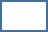 Βοηθητική υποστήριξη  στο κοινωνικό παντοπωλείο Άλλο …………………………………………………………………………………………………………………………………………………….Επίσης δηλώνω και αποδέχομαι ότι:Δεν υφίσταται σχέση εργασίας ή έργου μεταξύ εμού και του Δήμου. Δεν εντάσσομαι στο έμμισθο προσωπικό ή στους εξωτερικούς συνεργάτες του Δήμου και ως εκ τούτου ουδεμία απαίτηση ή δικαίωμα έχω έναντι αυτού. Ουδεμία απαίτηση χρηματική ή άλλης αποζημίωσης έχω έναντι του Δήμου λόγω της ανάληψης των ανωτέρω αναφερόμενων εργασιών και της εθελοντικής μου προσφοράς σε αυτήν. Στις εργασίες στις οποίες συμμετέχω εθελοντικά ο Δήμος θα μπορεί να αναγράφει το όνομά μου εφόσον το επιθυμώ και μετά από δήλωση μου.Το υλικό που ο Δήμος θα μου παράσχει για την υλοποίηση των εργασιών που αναλαμβάνω καθώς και τα παραγόμενα αποτελέσματα και προϊόντα αυτών ανήκουν αποκλειστικά και μόνον στον Δήμο και ως εκ τούτου δεν έχω κανένα δικαίωμα (συμπεριλαμβανομένων και των πνευματικών) χρήσης, δημοσίευσης, πώλησης ή άλλο επί αυτών.  Μετά το πέρας της εθελοντικής μου εργασίας υποχρεούμαι να επιστρέφω το υλικό που μου έχει δοθεί για το λόγο αυτόν στον Δήμο. Κατά την διάρκεια υλοποίησης των εθελοντικών εργασιών που αναλαμβάνω, οφείλω να τηρώ τα χρονικά πλαίσια που μου έχουν τεθεί από τον Δήμο και να ακολουθώ τις σχετικές υποδείξεις και οδηγίες που μου δίνονται.  Ο Δήμος έχει το δικαίωμα να με παύσει από τις αρμοδιότητες μου ή να αφαιρέσει τμήμα των εθελοντικών εργασιών που αναλαμβάνω.  Κανένα άλλο δικαίωμα ή απαίτηση έχω έναντι του Δήμου Αγίων Αναργύρων Καματερού. Επιθυμώ τέλος τη λήψη βεβαιώσεως και συστατικής επιστολής από τον Δήμο Αγίων Αναργύρων Καματερού  για την εθελοντική συμμετοχή μου. Ο – Η Δηλών(Υπογραφή)(1) Αναγράφεται από τον ενδιαφερόμενο πολίτη ή Αρχή ή η Υπηρεσία του δημόσιου τομέα, που απευθύνεται η αίτηση.(2) Αναγράφεται ολογράφως. (3) «Όποιος εν γνώσει του δηλώνει ψευδή γεγονότα ή αρνείται ή αποκρύπτει τα αληθινά με έγγραφη υπεύθυνη δήλωση του άρθρου 8 τιμωρείται με φυλάκιση τουλάχιστον τριών μηνών. Εάν ο υπαίτιος αυτών των πράξεων σκόπευε να προσπορίσει στον εαυτόν του ή σε άλλον περιουσιακό όφελος βλάπτοντας τρίτον ή σκόπευε να βλάψει άλλον, τιμωρείται με κάθειρξη μέχρι 10 ετών.(4) Σε περίπτωση ανεπάρκειας χώρου η δήλωση συνεχίζεται στην πίσω όψη της και υπογράφεται από τον δηλούντα ή την δηλούσα. ΠΡΟΣ(1):Ο – Η Όνομα:Επώνυμο:Επώνυμο:Επώνυμο:Όνομα και Επώνυμο Πατέρα: Όνομα και Επώνυμο Πατέρα: Όνομα και Επώνυμο Πατέρα: Όνομα και Επώνυμο Πατέρα: Όνομα και Επώνυμο Μητέρας:Όνομα και Επώνυμο Μητέρας:Όνομα και Επώνυμο Μητέρας:Όνομα και Επώνυμο Μητέρας:Ημερομηνία γέννησης(2): Ημερομηνία γέννησης(2): Ημερομηνία γέννησης(2): Ημερομηνία γέννησης(2): Τόπος Γέννησης:Τόπος Γέννησης:Τόπος Γέννησης:Τόπος Γέννησης:Αριθμός Δελτίου Ταυτότητας:Αριθμός Δελτίου Ταυτότητας:Αριθμός Δελτίου Ταυτότητας:Αριθμός Δελτίου Ταυτότητας:Τηλ:Τηλ:Τόπος Κατοικίας:Τόπος Κατοικίας:Οδός:Αριθ:ΤΚ:Αρ. Τηλεομοιοτύπου (Fax):Αρ. Τηλεομοιοτύπου (Fax):Αρ. Τηλεομοιοτύπου (Fax):Δ/νση Ηλεκτρ. Ταχυδρομείου(Ε-mail):Δ/νση Ηλεκτρ. Ταχυδρομείου(Ε-mail):